                                                                                                                    Утвержден Приказом Закрытого Акционерного Общества «Азербайджанское Каспийское Морское Пароходство» от 01 декабря 2016 года, № 216.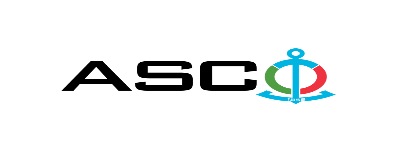 ЗАКРЫТОЕ АКЦИОНЕРНОЕ ОБЩЕСТВО «АЗЕРБАЙДЖАНСКОЕ КАСПИЙСКОЕ МОРСКОЕ ПАРОХОДСТВО»  ОБЪЯВЛЯЕТ О ПРОВЕДЕНИИ ОТКРЫТОГО КОНКУРСА НА ЗАКУПКУ НЕОБХОДИМЫХ КАРТРИДЖЕЙ ДЛЯ ПРИНТЕРОВ  К О Н К У Р С № AM-047 / 2019 Комитет по закупкам ЗАО «АКМП»(на бланке участника-претендента)ПИСЬМО-ЗАЯВКА НА УЧАСТИЕ В ОТКРЫТОМ КОНКУРСЕ Город _______       “___”_________20___года ___________№           							                                                                                          Председателю Комитета по закупкам ЗАО «АКМП» Господину Дж.Махмудлу, Настоящей заявкой [с указанием полного наименования претендента-подрядчика] подтверждает намерение принять участие в открытом конкурсе № [с указанием претендентом номера конкурса], объявленном ЗАО «АКМП» в связи с закупкой «__________». При этом подтверждаем, что в отношении [с указанием полного наименования претендента-подрядчика] не проводится процедура ликвидации, банкротства, деятельность не приостановлена, а также отсутствуют иные обстоятельства, не позволяющие участвовать в данном тендере.  Гарантируем,что [с указанием полного наименования претендента-подрядчика] не является лицом, связанным с ЗАО «АКМП». Сообщаем,что для оперативного взаимодействия с Вами по вопросам, связанным с представленной документацией и другими процедурами, нами уполномочен:Контактное лицо: . . . . . . . . . . . . . . . . . . . . . . . . . . .  Должность контактного лица: . . . . . . . . . . . . . . . . . . . . .  Телефон: . . . . . . . . . . . . . . . . . . . . . . . . . . . . . . . . .  Факс: . . . . . . . . . . . . . . . . . . . . . . . . . . . . . . . . . Адрес электронной почты: . . . . . . . . . . . . . . . . . . . . . . . . _______________________________  Приложение:Оригинал  банковского  документа об  оплате взноса за участие в конкурсе –  на ____ листах.________________________________                                   _______________________(Ф.И.О. уполномоченного лица) (подпись уполномоченного лица)_________________________________                                                  (должность уполномоченного лица)                                                                                                                                                                                                                                             M.П.ПЕРЕЧЕНЬ НЕОБХОДИМЫХ КАРТРИДЖЕЙ ДЛЯ ПРИНТЕРОВТолько DDP принимается в качестве условия поставки от местных предприятий. Принимается только предложения цен  указанные в манатах  от местных предприятий. Другие условия поставки не принимаются. Требуется обязательно указать марку и страну изготовления каждой формы одежды во время предоставления предложения цены, в противном случае они не  принимаются.Требуется что компания победитель представила и согласовала образцы до заключения договора. Примечание: Товары будут взяты до конца текущего года по необходимости. Во время составления  конкурсного  предложения технические и другие условия приведенные в следующих пояснениях должны быть приняты во внимание!Предлагаемые картриджи должны быть подлинными.Предлагаемые картриджи должны быть в стоке продавца.При необходимости продавец обьязан предоставить документы, подтверждающие подлинность картриджей.Контактное лицо по техническим вопросам До заключения договора купли-продажи с компанией победителем конкурса  проводится проверка претендента в соответствии с правилами закупок ЗАО  «Азербайджанское Каспийское Морское Пароходство». Компания должна перейти по этой ссылке ( https://asco.az/company/signals/podrators-electron-muraciet-formasi/ ), чтобы заполнить специальную форму или представить следующие документы:Устав компании (со всеми изменениями и дополнениями)Выписка из реестра коммерческих юридических лиц (выданная в течение последнего 1 месяца)Информация об учредителе юридического лица  в случае если учредитель является юридическим лицомИНН свидететльствоАудированный баланс бухгалтерского учета или налоговая декларация (в зависимости от системы налогообложения) / справка на отсутсвие налоговой задолженности в органах налогообложения Удостоверения личности законного представителяЛицензии учреждения необходимые для оказания услуг / работ (если применимо)Договор не будет заключен с компаниями которые не предоставляли указанные документы и не получили позитивную оценку по результатам процедуры проверки !   Перечень документов для участия в конкурсе: Заявка на участие в конкурсе (образец прилагается) ; Банковский документ об оплате взноса за участие в конкурсе ; Конкурсное предложение. На первичном этапе, заявка на участие в конкурсе (подписанная и скрепленная печатью) и банковский документ об оплате взноса за участие (за исключением конкурсного предложения) должны быть представлены на Азербайджанском, русском или английском языках не позднее 18:00 (по Бакинскому времени) 02.07.2019 года по месту нахождения Закрытого Акционерного Общества «Азербайджанское Каспийское Морское Пароходство» (далее –  «АСКО») или путем отправления на электронную почту контактного лица. Перечень (описание) закупаемых товаров, работ и услуг прилагается. Сумма взноса за участие в конкурсе и приобретение сборника основных условий (пригласительных документов к конкурсу): Претенденты, желающие принять участие в конкурсе, должны оплатить нижеуказанную сумму взноса за участие в конкурсе (название организации проводящий конкурс и предмет конкурса должны быть точно указаны в платежном поручении) путем перечисления средств на банковский счет «АСКО» с последующим представлением в «АСКО» документа подтверждающего оплату, в срок не позднее, указанного в первом разделе.  Претенденты, выполнившие данное требование, вправе приобрести сборник основных условий по предмету закупки у контактного лица в электронном или печатном формате в любой день недели с 09.30 до 17.30 часов до даты, указанной в графе III объявления.Безвозмездно Допускается оплата суммы взноса за участие в манатах или в долларах США и Евро в эквивалентном размере.   Номер счета : Взнос за участие в конкурсе не подлежит возврату ни при каких обстоятельствах, за исключением отмены конкурса «АСКО» !Предельный срок и время подачи конкурсного предложения :Участники, представившие заявку на участие и банковский документ об оплате взноса за участие в конкурсе до срока, указанного в первом разделе, должны представить свои конкурсные предложения в «АСКО» в запечатанном конверте (один оригинальный экземпляр и две копии) не позднее 15:00 (по Бакинскому времени) 12.07.2019 года.Конкурсные предложения, полученные позже указанной даты и времени, не вскрываются и возвращаются участнику.Информация о применяемых правилах конкурса и преимущественном праве «АСКО» :Конкурс будет проведен в соответствии с Приказом «АСКО» от 12 июня 2014 года, № 99 и утвержденным данным приказом «Порядком организации и управления закупок по Закрытому Акционерному Обществу «Азербайджанское Каспийское Морское Пароходство».«АСКО» вправе отклонить все конкурсные предложения и отменить конкурс согласно «Порядку организации и управления закупок по Закрытому Акционерному Обществу «Азербайджанское Каспийское Морское Пароходство».Адрес закупочной организации : Азербайджанская Республика, город Баку AZ1029 (индекс), Пр. Гейдара Алиева 152, "Чинар Плаза" 24-й этаж, Комитет по Закупкам ЗАО «АКМП». Контактное лицо : Джалилов Вюгар Секретарь по общим делам Комитета по закупкам «АСКО»Телефон : +994 12 404 37 00 (1132)Адрес электронной почты:: tender@asco.az mailto:tender@asco.azПо юридическим вопросам :Телефон : +994 50 352 99 88Адрес электронной почты: tender@asco.azДата, время и место вскрытия конвертов с конкурсными предложениями :Вскрытие конвертов будет производиться в 16.00 (по Бакинскому времени) 12.07.2019 года по адресу, указанному в разделе V. Сведения о победителе конкурса :Сведения о победителе конкурса доступны на веб-странице (раздел объявлений) «АСКО». Прочие условия конкурса :ПАРТИЯ - 1ПАРТИЯ - 1ПАРТИЯ - 1ПАРТИЯ - 1ПАРТИЯ - 1№Наименование товараМарка товараЕдиница измеренияКоличество1Картридж HP 60 черныйш т у к 12Картридж HP 60 цветнойш т у к 13Картридж HP 126A черныйш т у к 14Картридж HP 126A цветнойш т у к 15Картридж HP 36Aш т у к 16Картридж HP 78Aш т у к 17Картридж HP 131A черныйш т у к 18Картридж HP 131A цветнойш т у к 19Картридж HP 651A черныйш т у к 110Картридж HP 651A цветнойш т у к 111Картридж HP 83Aш т у к 112Картридж HP 230Aш т у к 113Картридж HP CF 400ш т у к 114Картридж HP CF 401ш т у к 115Картридж HP CF 402ш т у к 116Картридж HP CF 403ш т у к 117Картридж HP 26ш т у к 118Картридж HP CF 410ш т у к 119Картридж HP CF 411ш т у к 120Картридж HP CF 412ш т у к 121Картридж HP CF 413ш т у к 122Картридж HP 30Aш т у к 123Картридж HP 233Aш т у к 124Картридж HP 130A черный ш т у к 125Картридж HP 130A цветнойш т у к 126Картридж HP 711 черный  ш т у к 127Картридж HP 711 цветнойш т у к 128Картридж HP 217Aш т у к 129Картридж HP 53Aш т у к 130Картридж HP 12Aш т у к 131Картридж HP 932 черныйш т у к 132Картридж HP 932 цветнойш т у к 133Картридж HP 128A черныйш т у к 134Картридж HP 128A цветнойш т у к 135Картридж HP CB540ш т у к 136Картридж HP CB541ш т у к 137Картридж HP CB542ш т у к 138Картридж HP CB543ш т у к 139Картридж HP 85Aш т у к 140Картридж HP 16Aш т у к 141Картридж HP 63 черный ш т у к 142Картридж HP 63 цветнойш т у к 143Картридж HP Т 6641ш т у к 144Картридж HP Т 6642ш т у к 145Картридж HP Т 6643ш т у к 146Картридж HP Т 6644ш т у к 147Картридж HP 29Xш т у к 148Картридж HP 05Aш т у к 149Картридж HP Q6511Aш т у к 1ПАРТИЯ - 2ПАРТИЯ - 2ПАРТИЯ - 2ПАРТИЯ - 2ПАРТИЯ - 2№Наименование товараМаркаЕдиница измеренияКоличество1Картридж  "Canon" FX -10ш т у к 12Картридж  "Canon" C - EXV 14ш т у к 13Картридж  "Canon"  731 Hш т у к 14Картридж  "Canon" 731 Cш т у к 15Картридж  "Canon" 731 Mш т у к 16Картридж  "Canon" 731 Yш т у к 17Картридж  "Canon" EP - 22ш т у к 18Картридж  "Canon" 712ш т у к 19Картридж  "Canon" 725ш т у к 110Картридж  "Canon" 125ш т у к 111Картридж  "Canon" 728ш т у к 112Картридж  "Canon" С - EXV33ш т у к 113Картридж  "Canon" FX - 8ш т у к 114Картридж  "Canon" 716 BK ш т у к 115Картридж  "Canon" 716 Mш т у к 116Картридж  "Canon" 716 Cш т у к 117Картридж  "Canon" 716 Yш т у к 118Картридж  "Canon" 737ш т у к 119Картридж  "Canon" 303ш т у к 120Картридж  "Canon" PFI - 107C ш т у к 121Картридж  "Canon" PFI - 107 Mш т у к 122Картридж  "Canon" PFI - 107 Y ш т у к 123Картридж  "Canon" PFI -107 BK ш т у к 124Картридж  "Canon" PFI -107 MBK  ш т у к 125Картридж  "Canon" 703ш т у к 126Картридж  "Canon" EP - 27ш т у к 127Картридж  "Canon" 719ш т у к 128Картридж "Epson" T6641ш т у к 129Картридж "Epson" T6642ш т у к 130Картридж "Epson" T6643ш т у к 131Картридж "Epson" T6644ш т у к 1ПАРТИЯ - 3ПАРТИЯ - 3ПАРТИЯ - 3ПАРТИЯ - 3ПАРТИЯ - 3ПАРТИЯ - 3№Наименование товараМарка товараКод товараЕдиница измеренияКоличество1Картридж для принтера Xerox Ph3020106R03048ш т у к 12Картридж с черным тонеромXerox Ph6022                                  Xerox WC6027106R02763ш т у к 13Картридж с красным тонеромXerox Ph6022                                  Xerox WC6027106R02761ш т у к 14Картридж с желтым тонером Xerox Ph6022                                  Xerox WC6027106R02762ш т у к 15Картридж с синим тонеромXerox Ph6022                                  Xerox WC6027106R02760ш т у к 16Картридж с черным тонеромXerox Ph7100106R02612ш т у к 17Картридж с красным тонеромXerox Ph7100106R02610ш т у к 18Картридж с желтым тонером Xerox Ph7100106R02611ш т у к 19Картридж с синим тонеромXerox Ph7100106R02609ш т у к 110Барабанный картридж цветнойXerox Ph7100108R01148ш т у к 111Барабанный картридж черныйXerox Ph7100108R01151ш т у к 112Контейнер для отходовXerox Ph7100106R02624ш т у к 113Картридж с черным тонеромXerox 7142106R01300ш т у к 114Картридж с красным тонеромXerox 7142106R01302ш т у к 115Картридж с желтым тонером Xerox 7142106R01303ш т у к 116Картридж с синим тонеромXerox 7142106R01301ш т у к 117Контейнер для отходовXerox 7142108R00753ш т у к 118Картридж для принтераXerox WC3215106R02782ш т у к 119Барабанный картриджXerox WC3215101R00474ш т у к 120Картридж для принтераXerox WC3335106R03621ш т у к 121Барабанный картриджXerox WC3335101R00555ш т у к 122Картридж с черным тонеромXerox WC6015106R01634ш т у к 123Картридж с красным тонеромXerox WC6015106R01632ш т у к 124Картридж с желтым тонером Xerox WC6015106R01633ш т у к 125Картридж с синим тонеромXerox WC6015106R01631ш т у к 126Картридж с черным тонеромXerox SC2020006R01693ш т у к 127Картридж с красным тонеромXerox SC2020006R01695ш т у к 128Картридж с желтым тонером Xerox SC2020006R01696ш т у к 129Картридж с синим тонеромXerox SC2020006R01694ш т у к 130Барабанный картриджXerox SC2020013R00677ш т у к 131Контейнер для отходовXerox SC2020008R13215ш т у к 132Картридж с черным тонеромXerox WC7220 / WC7225006R01461ш т у к 133Картридж с красным тонеромXerox WC7220 / WC7225006R01463ш т у к 134Картридж с желтым тонером Xerox WC7220 / WC7225006R01462ш т у к 135Картридж с синим тонеромXerox WC7220 / WC7225006R01464ш т у к 136Барабанный картридж цветнойXerox WC7220 / WC7225013R00658-660ш т у к 137Барабанный картридж черныйXerox WC7220 / WC7225013R00657ш т у к 138Контейнер для отходовXerox WC7220 / WC7225008R13089ш т у к 139Ремень передачиXerox WC7220 / WC7225001R00610ш т у к 140Очиститель ремни промежуточного переноса Xerox WC7220 / WC7225042K93990ш т у к 1412-й БТРXerox WC7220 / WC7225008R13086ш т у к 142Блок для термического закрепления тонераXerox WC7220 / WC7225008R13088ш т у к 143Главный листоподающий роликXerox WC7220 / WC7225604K58410ш т у к 144Лоток подачи листовXerox WC7220 / WC7225604K56080ш т у к 145Картридж с черным тонеромXerox WC7830006R01517ш т у к 146Картридж с красным тонеромXerox WC7830006R01519ш т у к 147Картридж с желтым тонером Xerox WC7830006R01518ш т у к 148Картридж с синим тонеромXerox WC7830006R01520ш т у к 149Барабанный картриджXerox WC7830013R00662ш т у к 150Контейнер для отходовXerox WC7830008R13061ш т у к 151Ремень передачиXerox WC7830064K93621ш т у к 152Очиститель ремни промежуточного переноса Xerox WC7830001R00613ш т у к 1532-й БТРXerox WC7830008R13064ш т у к 154Блок для термического закрепления тонераXerox WC7830604K62220ш т у к 155Картридж с черным тонеромXerox WC6515106R03488ш т у к 156Картридж с красным тонеромXerox WC6515106R03694ш т у к 157Картридж с желтым тонером Xerox WC6515106R03695ш т у к 158Картридж с синим тонеромXerox WC6515106R03693ш т у к 159Барабанный картридж Xerox WC6515108R01417-420ш т у к 160Контейнер для отходовXerox WC6515108R01416ш т у к 161Картридж с черным тонеромXerox VL_C7025106R03745ш т у к 162Картридж с красным тонеромXerox VL_C7025106R03747ш т у к 163Картридж с желтым тонером Xerox VL_C7025106R03746ш т у к 164Картридж с синим тонеромXerox VL_C7025106R03748ш т у к 165Барабанный картриджXerox VL_C7025113R00780ш т у к 166Контейнер для отходовXerox VL_C7025115R00128ш т у к 167Очиститель ремни промежуточного переноса Xerox VL_C7025ш т у к 1682-й БТРXerox VL_C7025115R00126ш т у к 169Блок для термического закрепления тонераXerox VL_C7025115R00115ш т у к 170Картридж для принтераXerox VL_B405                         Xerox VL_B400106R03583ш т у к 171Барабанный картриджXerox VL_B405                         Xerox VL_B400101R00554ш т у к 172Картридж с черным тонеромXerox VL_C405                        Xerox VL_C400106R03520ш т у к 173Картридж с красным тонеромXerox VL_C405                        Xerox VL_C400106R03523ш т у к 174Картридж с желтым тонером Xerox VL_C405                        Xerox VL_C400106R03521ш т у к 175Картридж с синим тонеромXerox VL_C405                        Xerox VL_C400106R03522ш т у к 176Картридж с черным тонеромXerox AL_C8035006R01701ш т у к 177Картридж с красным тонеромXerox AL_C8035006R01703ш т у к 178Картридж с желтым тонером Xerox AL_C8035006R01702ш т у к 179Картридж с синим тонеромXerox AL_C8035006R01704ш т у к 180Барабанный картриджXerox AL_C8035013R00662ш т у к 181Контейнер для отходовXerox AL_C8035008R13061ш т у к 182Очиститель ремни промежуточного переноса Xerox AL_C8035001R00613ш т у к 1832-й БТРXerox AL_C8035008R13064ш т у к 184Картридж с тонеромXerox B1022                            Xerox B1025006R01731ш т у к 185Барабанный картриджXerox B1022                            Xerox B1025013R00679ш т у к 186Картридж с тонеромXerox VL_B7025106R03396ш т у к 187Барабанный картриджXerox VL_B7025113R00779ш т у к 188Блок для термического закрепления тонераXerox VL_B7025115R00115ш т у к 1Гусейн АлиевТелефон +99455 616 76 15E-mail: huseyn.aliyev@asco.az